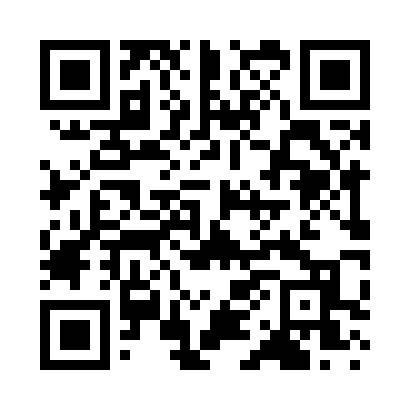 Prayer times for Bock, Minnesota, USAMon 1 Jul 2024 - Wed 31 Jul 2024High Latitude Method: Angle Based RulePrayer Calculation Method: Islamic Society of North AmericaAsar Calculation Method: ShafiPrayer times provided by https://www.salahtimes.comDateDayFajrSunriseDhuhrAsrMaghribIsha1Mon3:295:291:185:299:0811:072Tue3:305:291:185:299:0711:063Wed3:315:301:195:299:0711:054Thu3:325:311:195:299:0711:055Fri3:345:311:195:299:0611:046Sat3:355:321:195:299:0611:037Sun3:365:331:195:299:0611:028Mon3:375:341:195:299:0511:019Tue3:395:341:205:299:0511:0010Wed3:405:351:205:299:0410:5911Thu3:415:361:205:299:0310:5812Fri3:435:371:205:289:0310:5713Sat3:445:381:205:289:0210:5514Sun3:465:391:205:289:0110:5415Mon3:475:401:205:289:0110:5316Tue3:495:411:205:289:0010:5117Wed3:505:421:205:288:5910:5018Thu3:525:431:215:278:5810:4819Fri3:545:441:215:278:5710:4720Sat3:555:451:215:278:5610:4521Sun3:575:461:215:278:5510:4422Mon3:595:471:215:268:5410:4223Tue4:005:481:215:268:5310:4024Wed4:025:491:215:268:5210:3825Thu4:045:501:215:258:5110:3726Fri4:065:511:215:258:5010:3527Sat4:075:521:215:258:4910:3328Sun4:095:531:215:248:4710:3129Mon4:115:551:215:248:4610:3030Tue4:135:561:215:238:4510:2831Wed4:145:571:215:238:4410:26